Name: _______________________________________				Period: ________		GREEN IS SUS		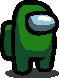 Can you tell if someone is guilty of something by how they behave? Why or why not?_______________________________________________________________________________________________________________________________________________________________________________________________________________________________________________________________Should courts be able to use a person’s social media accounts and web history as evidence in court? Why or why not?_______________________________________________________________________________________________________________________________________________________________________________________________________________________________________________________________Briefly describe a time when you were blamed for something but were innocent._______________________________________________________________________________________________________________________________________________________________________________________________________________________________________________________________Have you ever wrongfully accused someone? How did you feel?_______________________________________________________________________________________________________________________________________________________________________________________________________________________________________________________________How reliable are witnesses’ testimonies? Are character witnesses reliable information in court?_______________________________________________________________________________________________________________________________________________________________________________________________________________________________________________________________Is an alibi the best defense? Why or why not?_______________________________________________________________________________________________________________________________________________________________________________________________________________________________________________________________Does having a prior criminal record make someone more sus? Why or why not?_______________________________________________________________________________________________________________________________________________________________________________________________________________________________________________________________If someone associates with shady people, does that make them sus, too?_______________________________________________________________________________________________________________________________________________________________________________________________________________________________________________________________Should the fact that someone plays violent video games or aggressive contact sports be used as evidence against them in court? Why or why not?_______________________________________________________________________________________________________________________________________________________________________________________________________________________________________________________________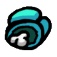 